Zinātniski pētniecisko un projektu darbu  izstrādes kārtība Aizkraukles novada vidusskolā Vispārīgie noteikumiAizkraukles novada vidusskola  zinātniski pētniecisko darbību īsteno, pamatojoties uz ikgadējo LATVIJAS SKOLĒNU  ZINĀTNISKĀS PĒTNIECĪBAS DARBU KONFERENCES NOLIKUMU un ņemot vērā projektā “Kompetenču pieeja mācību saturā” izstrādātos Izglītības satura plānošanas principus vispārējā vidējā izglītībā.Zinātniski pētnieciskās darbības mērķi un uzdevumiMērķisPadziļināt izglītojamo zināšanas dažādās zinātņu nozarēs un attīstīt  zinātniski pētniecisko un projektu darbu izstrādes, izvērtēšanas un prezentēšanas prasmesDarbu izstrādātāju uzdevumi:Iepazīties ar zinātniskā darba būtību, organizāciju un metodēm,Attīstīt patstāvīgā darba iemaņas,Padziļināt prasmes darbā ar zinātnisko literatūru un citiem informācijas avotiem,Apgūt zinātniska  pētījuma plānošanas un veikšanas prasmiIemācīties apstrādāt pētījuma gaitā iegūtos datus un analizēt rezultātus,Apgūt prasmi izveidot un noformēt zinātniski pētniecisko darbu vai projektu,Pilnveidot darbu prezentēšanas prasmi.Darbu izstrādes īstenotājiZinātniski pētniecisko vai projektu darbu izstrādi veic  Aizkraukles novada vidusskolas  10. un 11. klases skolēni. Darbu vadītāji ir Aizkraukles novada vidusskolas skolotāji un atbalsta personāla darbinieki.Darbu konsultanti var būt citi skolas pedagogi, skolēnu vecāki, citu izglītības iestāžu pedagogi, citas kompetentas personas.Darbu recenzenti var būt Aizkraukles novada vidusskolas skolotāji vai atbalsta personāla darbinieki.Pētniecības, radošā vai sabiedriskā darba īstenošanaDarbu izstrādei nepieciešamo zināšanu un prasmju apguve, darba plānošanaSkola nodrošina apmācību 10.klases skolēniem divās mācību gada dienās:Pirmajā semestrī par tēmām- darba saturs, struktūra, pētniecība,Otrajā semestrī par tēmām-  darba izvērtēšana, prezentēšana.Mācību saturs ir diferencēts, atkarīgs no skolēnu pētniecisko vai projektu darbu nozarēm.Skolēni sadarbībā ar darba vadītāju izstrādā un realizē pētnieciskā vai projekta darba izstrādes plānu (pielikums Nr.1) pirmajam un otrajam mācību gadam.11. klases skolēni veic darba izstrādi sadarbībā ar darba vadītāju un iespējamo konsultantu,  realizē pašvadītu mācīšanos, izmantojot dažādus informācijas avotus, tajā skaitā skolas piedāvātos mācību metodiskos materiālus par pētniecisko un projektu darbu izstrādi.Darbu vadītāju un konsultantu darbība, pētniecisko un projektu darbu koordinēšanaZinātniskā pētniecības/projektu darbu organizē skolas pētnieciskās darbības koordinators. Katrs darbu vadītājs vada ne vairāk kā 4 skolēnu darbus, ir pieejams skolēniem regulārām konsultācijām un reģistrē tās E-klases sistēmā individuālo darbu žurnālā, vērtē darbus. Skolotāji vai atbalsta personāla darbinieki vada darbus savā zinātņu nozarē. Darba izstrādātājs vai darba vadītājs var pieaicināt sadarbībai konsultantu- pētāmajā tēmā kompetentu personu.Mācību jomu vadītāji mācību gada sākumā iesniedz pētnieciskās darbības koordinatoram vismaz piecas skolotāju piedāvātās pētniecības tēmas atbilstošajā jomā. Skolēns var izvēlēties  zinātniski pētnieciskā darba izstrādei kādu no piedāvātajām tēmām vai paša iecerētu tēmu, kā arī pieteikt savu radošo vai sabiedrisko darbu, vai darbību skolēnu mācību uzņēmuma izveidē ( šajā dokumentā “projekta darbu”). Katru zinātniski pētniecisko darbu izstrādā ne vairāk kā 2 skolēni, bet projekta darbu -ne vairāk kā 3 skolēni.Darbu prezentēšana, aizstāvēšana11. klases skolēnu darbu aizstāvēšana tiek organizēta vienu nedēļu pirms valstī noteiktā termiņa darbu iesniegšanai reģionālajām konferencēm. Aizstāvēšanā kā klausītāji piedalās 10.klases skolēni.10.klases skolēni prezentē sasniegto rezultātu divas nedēļas pēc 11. klases darbu aizstāvēšanas.Skolas pētnieciskā darba koordinators organizē darbu aizstāvēšanu/prezentēšanu, komplektējot skolēnu – darbu aizstāvētāju un klausītāju grupas saskaņā ar  izstrādāto darbu piederību  zinātņu nozarēm un  izveidojot  katrai grupai nozarē kompetentu pedagogu komisiju ne mazāk kā 3 cilvēku sastāvā. Komisiju darba rezultāts ir:11.klases skolēnu  darbu un uzstāšanās kopējais novērtējums ballēs, lēmums par skolēnu izvirzīšanu reģionālām konferencēm,10.klases skolēnu veikuma un prezentēšanas prasmju mutisks izvērtējums un ieteikumi darba turpinājumam.Darbu gala vērtēšana Zinātniski pētniecisko darbu vērtēšanai izmanto VISC izveidoto dokumentu “Skolēnu zinātniskās pētniecības darbu vērtēšanas kritēriji un recenzijas veidlapa” ( pielikums 3).  Projektu darbu vērtēšanai izmanto Aizkraukles novada vidusskolā izveidoto “Skolēnu projektu darbu  vērtēšanas veidlapu” (pielikums Nr.4) Katru 11. klases skolēna darbu vērtē tā vadītājs un recenzents. Darbu nodošanu vērtēšanai un tēmā kompetentu recenzentu piesaisti darbiem organizē pētniecisko darbu koordinators. Recenzents var būt Aizkraukles novada vidusskolas pedagogs vai atbalsta personāla darbinieks.Katrs recenzents vērtē ne vairāk par diviem skolēnu pētnieciskajiem vai projekta darbiem. Darbu vadītāji un recenzenti vērtējumus iesniedz komisijai pirms 11. klases darbu aizstāvēšanas sākuma.  Skolēni iesniedz darbu vērtēšanai vienu dienu pirms aizstāvēšanas. Darbu aizstāvēšanās komisija nosaka vērtējumu ballēs:Novērtējot darba prezentēšanu ar punktiem un ierakstot tos vērtētāju iesniegtajās recenziju veidlapās,Aprēķinot vidējo aritmētisko vērtību no abu recenziju punktu kopsummas,Papildinot iegūto vērtību līdz pilniem desmitiem un dalot ar 10.Vērtējumu fiksē protokolā un  tēmai atbilstoša mācību priekšmeta žurnālā kā ieskaites atzīmi.  Skolas beigšanas atestāta sekmju izrakstā veic ierakstu par darba izstrādi, norādot darba piederību jomai.Komisija var pieņemt lēmumu izvirzīt skolēnu darbus reģionālajai konferencei, ja punktu skaits par darbu, neieskaitot vērtējuma  punktus par darba prezentēšanu, ir vismaz 75% no maksimāli iespējamajiem. Vērtējot 10.klases skolēnu darbus, darbu vadītāju pienākums ir līdz mācību gada beigām sagatavot un ierakstīt darba plānā (pielikums Nr.1) aprakstošu 10.klases skolēna  pirmā gada veikuma izvērtējumu un ieteikumus turpmākajam darbamDarbības laika grafiks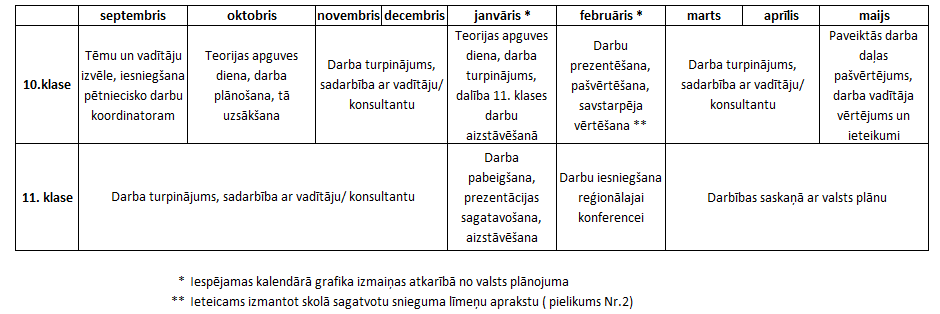 Ja skolēns attaisnojošu iemeslu dēļ nevar paveikt darbu kalendārajā plānā paredzētajos termiņos, tad viņam ir tiesības saņemt termiņa pagarinājumu, uzrakstot ar attaisnojumu pamatojošiem dokumentiem papildinātu  iesniegumu skolas direktoram.Pielikumi: Darba plāns- Nr.1, Prezentāciju SLA – Nr.2, Recenzijas veidlapa- Nr.3, Projekta vērtēšanas veidlapa- Nr.42019. gada 18.IIIPielikums Nr. 1Pētnieciskā vai projekta darba izstrādes plānsPielikums Nr. 2Snieguma līmeņu apraksts pētniecisko vai projektu darbu prezentācijāmPielikums Nr. 3Skolēnu zinātniski pētniecisko darbu vērtēšanas kritēriji un recenzijas veidlapaPielikums Nr. 4Projekta darba vērtēšanas veidlapaSnieguma līmenis1.2.3.Kritērijs  1.2.3.Datorprezentācijā ievērots vienots noformējuma stils, burtu izmērsSagatavotajos slaidos grafiskie objekti un teksti izvietoti atšķirīgos veidos un noformēti dažādos stilos un izmērosDažos slaidos ir, bet dažos nav ievērots  vienotais noformējumsVisā prezentācijā ievērots vienots noformējuma stils grafiskajiem objektiem un tekstam, ir paša izstrādāts dizaina veidnis ( Master Slide).Teksta daudzums, noformējums slaidāSagatavotajos slaidos ir daudz teksta, kā dēļ tas ir grūti salasāms vai arī ir traucējošs teksta un fona krāsas salikums. Tekstā mēdz būt gramatiskas kļūdas, tam ir “sadzīvisks” stils.Teksta daudzums ir atbilstošs (līdz 6 frāzēm), bet ne visos slaidos, vai arī ir salasāmību traucējošs teksta noformējums, lieka animācija. Ir lietota teksta rindu numerācija vai to aizzīmes. Ievērota pareizrakstība, lietota zinātniska terminoloģijaTeksta daudzums atbilstošs. Ja lietota animācija, tad tā palīdz secīgi uztvert domu, ir kopējam dizainam atbilstoša, salasāmību veicinoša teksta krāsas izvēle. Ir lietderīgi izmantota teksta rindu numerācija vai to aizzīmes, teksta objektu stilu definē paša sagatavots dizaina veidnis (Master Slide). Ievērota pareizrakstība un zinātniska terminoloģija, kuru autors pārzina un var izskaidrot.Vizuālā informācija. Audio informācijaIzveidotajā prezentācijā izmantota vizuāli vai informāciju strukturējoši objekti (tabulas, Smart Art shēmas, diagrammas, attēli, fotogrāfijas, video), vai arī tie ir ar nepilnīgu vēstījumu (piem. diagrammas bez skaitļiem), vai arī tie neatspoguļo stāstījuma saturu, ir ar neapmierinošu grafisko kvalitāti.Nav domāts par autortiesībām. Prezentācijā ir viens vai vairāki vizuāli vai informāciju strukturējoši objekti. Ievietotie objekti un to animācija ( ja tāda tiek izmantota) paspilgtina stāstījumu īstajā laikā un vietā. Slaidi nav pārblīvēti ar vienlaicīgi demonstrējamiem vizuāliem objektiem, tiem ir pietiekama grafiskā kvalitāte.Pie attēliem, kur tas nepieciešams, norādīts autors vai avotsVisi vizuālie vai informāciju strukturējošie objekti ir izveidoti un izmantoti stāstījuma saturu papildinošā veidā, pārdomātā stilā un daudzumā (izvēloties no darba raksturīgākās diagrammas, shēmas, kvalitatīvus foto un tml. objektus). Darbu pēc vajadzības papildina video vai audio fragmenti, arī paša skolēna veidoti. Ir norādes uz avotiem un autoriemPrezentācijas demonstrēšanas organizācijaAutors ir veidojis kustīgus objektus, bet slaidu vai tajos esošo objektu nomaiņas ātrums nesaskan ar stāstījuma tempu, vai arī animācijām ir vairāk dekoratīvs nevis funkcionāls raksturs Slaidu nomaiņa noris bez  pārspīlētām animācijām un skaņām, autors kontrolē animāciju tempu. Veiksmīgi startē iespējamos video vai audio atskaņojumus.Autors prot daudzveidīgi nonākt jebkurā prezentācijas slaidā vai ārējā informācijas avotā ( t.sk. izmantojot prezentācijā hipersaites), bez aizkavēšanās atskaņo un aptur iespējamās multimediju datnes. Ja nepieciešams, izmanto prezentēšanas tiešlaika rīkus (zīmulis, pointeris, marķieris) Prezentācijas satura struktūraAutors ir izveidojis prezentāciju, kurā iztrūkst vai ir nepilnīgi atspoguļots kāds no saturiskajiem blokiem- #ievads (tēma, mērķis, uzdevumi un tml.), #izklāstījums (izpētītais, iegūtais), #secinājumiAutora prezentācijā ir visas saturiskās daļas, bet to saturs ir sadrumstalots,  nav izcelti galvenie “uzsvari” Autors ir izveidojis prezentāciju, kurā ir visi  saturiskie bloki, uzsvērts svarīgākais, kas raksturo darba ieceri, izstrādi un iegūto rezultātu.UzstāšanāsDarba autors uzstājas, nolasot prezentāciju. Atbild uz daļu no jautājumiem. Laika plānojums daļēji atbilst prasībām.Darba autors uzstājas, raksturojot prezentācijā redzamo. Ietur ar klausītāju uztveri samērojamu  stāstījuma tempu. Atbild uz jautājumiem. Laika kopējais ilgums atbilst prasībām.Darba autors veiksmīgi savieno stāstījumu ar prezentācijā redzamo. Var argumentēti atbildēt uz visiem jautājumiem. Uztur labu kontaktu ar auditoriju, spēj ieinteresēt klausītājus.Uzstāšanās laika kopējais ilgums atbilst laika limitam, tā sadalījums ir samērīgs.